CAMP ARROWHEAD DAY CAMPER INFORMATION PACKET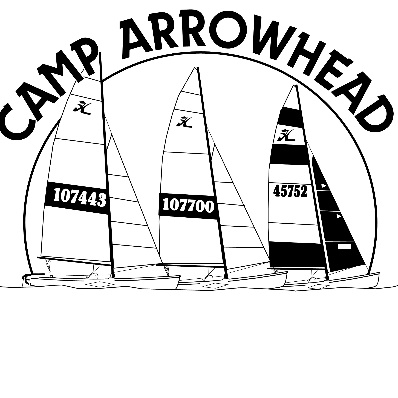 You can read through more Frequently Asked Questions at www.camparrowhead.net/faqs.htmlREGISTRATION QUESTIONSDirect all registration questions to our Registrar, Nancy Lafontaine at 302-645-5348 or nlafontaine@camparrowhead.net
CAMP REGISTRATION CHECKLISTReturn all the following to the Registrar by May 30thTuition balance		A copy of the front and back of your camper’s Health Insurance Card
DUE DATES
Mail all forms and fees by May 30th to: nlafontaine@camparrowhead.net or
Nancy Lafontaine, c/o Camp Arrowhead, 35268 Homestead Way, Lewes, DE 19958
CANCELLATIONS 
Cancellations must be made in writing to the camp Registrar.  Refunds, minus your $100.00 deposit, will be made for cancellations received 2 weeks prior to the start of your camper’s session.    If a cancellation is necessary prior to camp due to illness or injury, upon receipt of a written statement from a physician all pre-paid fees, minus your $100 deposit, will be returned. No refunds will be given in case of illness, homesickness, dismissal or voluntary withdrawal from camp. 
CHANGING SESSIONSAvailability pending, session changes cost a $25.00 processing fee.
LATE FEES 
Camper balances are due by May 31st.  A $25.00 late fee will be applied to all accounts with a remaining balance after May 31st.  After June 7th, if your account still has a balance due, your registration will be cancelled and the spot will open for our waiting list.ABSENCE for DAY CAMP 
If your child will be unable to attend a day of their session, please call and inform the Assistant Director, Terry “Rubi” Warner at 302-945-0610 x 4.  There is no fee adjustment for missed days.EARLY PICK UPS OR DEPARTURES  
Leaving camp early can disrupt and interfere with your campers’ stay, the experience of their group, and takes our staff away from assigned activities while they wait with a camper to be picked up. We encourage you to schedule other activities around their time at camp. However, we understand that sometimes a leave of ann early pick-up is necessary. Earlier pick up times require prearrangement with an Early Departure Form.  This paperwork helps our Assistant Director, Unit Leaders and Counseling Staff get your camper to the front of camp in time to meet you. These forms are available on our website (www.camparrowhead.net/forms.html), from the Registrar, or at check-in. See Departure below regarding non parental or guardian pickup. There are No refunds for abbreviated attendance.CARPOOLING AND PERMISSION FOR OTHERS TO PICK UP YOUR CHILD
If you would like to carpool with other families we simply need each family participating to fill out a Carpool Form. It provides us with written consent for your children to be picked and transported by one another. These forms are available from the Registrar, from our Assistant Director, at check-in or on our website (https://www.camparrowhead.net/forms.html). If you need someone else to pick up your camper, please inform your child and their counselor at drop off. If circumstances do not allow for you to tell your child in advance, please call our Assistant Director, Terry “Rubi” Warner at 302-945-0610 x4, and we will get the message to your camper.EMERGENCIES AT HOME   
In case of emergency, contact camp at 302-945-0610. If a message is required, please leave one at x4 in our Assistant Director’s voicemail. While we make every effort to monitor our phones, please be patient if you have to leave a message. Your call will be returned as soon as possible.CAMPER EMERGENCIES   
If there is an emergency at camp concerning your child, you will be contacted by our Nurse, Director, or Assistant Director.
HEALTH CARE AND MEDICATION PROCEDURES:  A copy of your camper’s Health Insurance card (front and back) must be provided to the Registrar. Camper parents/guardians are required to see the Infirmary Staff at check- in for a brief health screening. If your camper is taking medication and/or is required to follow a specific health care procedure please speak with our Nurse. Prescription and non-prescription medications must be in their original containersPrescription medications may only be dispensed as described on the bottleIt is important to provide the Camp Nurse with any changes in your contact information while your child is at camp.  Camp is in relationship with a local physician and Beebe Healthcare is ten miles from camp. Visit our Summer Camp Health and Wellness page at https://www.camparrowhead.net/health--wellness.html for more information from our Camp Nurse.COVID-19 GAME PLAN for 2022As much as we would all like the pandemic to be over, that isn’t enough to make it true. Our preventive measures last summer proved successful and therefore we will be implementing several of them again.Arrival wellness checks will remain car-side and will contain some Covid-19 specific questions.Rapid Antigen Testing is required for all campers. You have 2 options. 1.  You can give your child a Home Test the morning of arrival to camp, take a photo of the results and bring the picture on your phone. 2.   We will test your child upon arrival to camp.  We will keep most programming outside, will provide hand sanitizer around the property, and will encourage frequent handwashing, as well as elbow coughing and sneezing etiquette.SPECIAL DIETS & FOOD ALLERGIES The information you share during registration will inform our Food Service Staff of food allergies and special diets.  If you have any questions or concerns, please contact our Food Service Director, Sean Martelli at 302-945-0610 x6 or smartelli@camparrowhead.net Our kitchen staff are prepared to help your camper understand which foods contain or may have been processed in the same place as their food allergen(s).Counseling Staff can ask for and make accommodations when cooking out.Ultimately, we encourage you to consult with your doctor when deciding if Camp Arrowhead is the best fit for your child. How we can accommodate the following:Peanut and tree nut allergies: We do serve peanut butter and use peanut products at camp. Our kitchen staff can also offer your camper the use of gloves, paper plates, and single use utensils as an added prevention.  Lactose/milk allergies: We have lactose free, soy, and almond products available. Vegetarian/vegan diets: Camp Arrowhead offers vegetarian options at each meal.    At breakfast we have cereal, bagels, toast, yogurt and fruit available. There is a salad bar daily at lunch and dinner. Gluten Free: We do provide limited gluten free foods. We also can warm or microwave gluten free foods provided by you for your camper. It is best to speak to our Food Service Director for suggestions on what to provide. THE CAMP STORE 
The Carmine Corners Camp Store is full of snacks, beverages, ice cream, stamps, and a variety of Camp Arrowhead swag and souvenirs.All campers are required to have an account at the camp store.  We call them Store Cards and they are literally index cards our Store Staff use to tally and deduct your camper’s purchases.Store Cards are set up during registration.  Additional funds can be added at the Store when shopping or at Check-In.Day Campers visit the Camp Store daily though shopping is optional. $15 is the recommended amount for Day Campers.  If they would like to make a larger purchase later in the week, you can send additional funds and our storekeeper will be glad to assist them.  We discourage campers from regularly carrying around large sums of cash. If your camper is due a store refund, it will be returned on the final day of the session.BEHAVIOR POLICY
Camp Arrowhead will treat all campers with dignity and respect.  Camp counselors, supervisors, and management will also work diligently with campers and parents to avoid and deal with conflicts at camp.  However, there are some offenses that may warrant dismissal from camp.  These offenses include:The use or possession of cigarettes, e-cigarettes, alcohol, or drugs.Fighting, bullying, or continual verbal assaults directed at campers or staff.Blatant disregard for the authority of the camp staff and policies such as the continual use of profanity, stealing, running, or vandalism, which can be punishable by financial compensation.Actions or behaviors that affect physical or emotional welfare of the other campers.In the event that your child is guilty of any of these offenses, the Director or Assistant Director will contact you and you will be asked to come immediately to camp to pick up your child. Your cooperation will be most appreciated.
If your child is sent home due to disciplinary problems there will be no refund of camp tuition and they will be unable to return to camp for that summer. However, they will be welcomed back the following summer providing they agree to abide by our behavior policy.Questions or comments concerning this policy may be directed to Teri Valente, Camp Director at tvalente@camparrowhead.net or at 302-945-0610 x 5 DIRECTIONS TO CAMP ARROWHEADOur GPS Location: 35268 Homestead Way, Lewes, DE 19958
From the North:  Follow Rt. 1 South from Wilmington to the beach area. Turn right onto Rt. 24 West at the McDonalds Restaurant.  Go about 3 miles and cross over the Eugene Bookhammer Bridge. Take the next left onto Camp Arrowhead Road (Rt. 279). Camp Arrowhead entrance will be 4 miles on the left.From the West:  Cross the Bay Bridge. Follow Rt. 50 East to Rt. 404 East.  Turn left onto Rt. 404 and continue to Rt. 16 East.  Proceed on Rt. 16 to Rt. 1 South.  Continue to Camp using the directions FROM THE NORTH as listed above.From the South:  Take Rt. 113 North to Millsboro.  Turn right on Rt. 24 East and travel approximately 9 miles.  Turn right at the traffic light onto Angola Road (Rt. 277).  Proceed to the stop sign and turn right onto Camp Arrowhead Road.  Camp Arrowhead entrance is approximately 2 miles on the left.FOR YOUR INFORMATIONThe tax-exempt ID number for Camp Arrowhead/Diocesan Council, Inc. of the Episcopal Diocese of Delaware, 913 Wilson Rd., Wilmington, DE 19803 is 510065734.
You can support camp by contributing to the United Way.  Camp Arrowhead is a United Way recipient:  Delaware #9082 and Southeastern Pennsylvania #7978.SUGGESTED PACKING LISTEach day camper needs to bring a backpack or other carry-able and closeable bag each day with the following items. Please label all of their items, including the bag! You can visit Best Name Tape Company at bestnametape.com to order labels online.  Camp Arrowhead is not responsible for lost or stolen articles.Backpack or book bagReusable water bottle*Sunscreen* Insect repellant** Bathing suitBeach towelChange of clothesWhite t-shirt for tie-dye Water shoes or old shoes that can get wet or muddy at bay activitiesPoncho or Rain CoatPlastic bag for dirty/wet items Hat or BandanaSunglasses (optional)Camera/film/batteries (optional)*Please discuss with your camper the importance of drinking water, applying sunscreen and using insect repellent each morning and periodically throughout the day.  **Tick bites are a common occurrence in the state of Delaware and unfortunately impact Camp Arrowhead.  Be sure to check your camper upon returning home.PLEASE DO NOT BRINGWeapons, open toed shoes, radios, MP3 players, cell phones, smart watches, e-readers, or electronic gaming devices.  If your child does bring one of these items - staff will collect them for safe keeping and return them to you at evening pick up. Possession of these items may result in dismissal from camp.DAY CAMPER ARRIVAL & DEPARTURE SCHEDULEDAY CAMPER ARRIVAL & DEPARTURE SCHEDULEDAY CAMPER ARRIVAL & DEPARTURE SCHEDULEDay Camp Check-In on the first morning is at 7:30 in the Camp Chapel. 
There you must meet the Registrar and Infirmary Staff before your camper joins their group.Day Camp Check-In on the first morning is at 7:30 in the Camp Chapel. 
There you must meet the Registrar and Infirmary Staff before your camper joins their group.Day Camp Check-In on the first morning is at 7:30 in the Camp Chapel. 
There you must meet the Registrar and Infirmary Staff before your camper joins their group.Arrival – Drop Off TimeDeparture – Pick Up TimeDay Camp A, June 19 – June 237:45 a.m. each morning at the Dining HallBreakfast is served at 8a.m. so please plan to arrive on time each day.6:30 p.m. each evening at the Dining Hall
For the safety of all of our campers, please remain with your vehicle outside of the Dining HallDay Camp B, June 26 – June 307:45 a.m. each morning at the Dining HallBreakfast is served at 8a.m. so please plan to arrive on time each day.6:30 p.m. each evening at the Dining Hall
For the safety of all of our campers, please remain with your vehicle outside of the Dining HallDay Camp C, July 3 – July 67:45 a.m. each morning at the Dining HallBreakfast is served at 8a.m. so please plan to arrive on time each day.6:30 p.m. each evening at the Dining Hall
For the safety of all of our campers, please remain with your vehicle outside of the Dining HallDay Camp D,  July 10 – July 147:45 a.m. each morning at the Dining HallBreakfast is served at 8a.m. so please plan to arrive on time each day.6:30 p.m. each evening at the Dining Hall
For the safety of all of our campers, please remain with your vehicle outside of the Dining HallDay Camp E, July 17 – July 207:45 a.m. each morning at the Dining HallBreakfast is served at 8a.m. so please plan to arrive on time each day.6:30 p.m. each evening at the Dining Hall
For the safety of all of our campers, please remain with your vehicle outside of the Dining HallDay Camp F, July 24 – July 287:45 a.m. each morning at the Dining HallBreakfast is served at 8a.m. so please plan to arrive on time each day.6:30 p.m. each evening at the Dining Hall
For the safety of all of our campers, please remain with your vehicle outside of the Dining HallDay Camp G, July 31 – Aug 47:45 a.m. each morning at the Dining HallBreakfast is served at 8a.m. so please plan to arrive on time each day.6:30 p.m. each evening at the Dining Hall
For the safety of all of our campers, please remain with your vehicle outside of the Dining HallDay camp is based on grade level entering following school year.  
Campers entering 3rd and 4th grade will qualify for Day Camp.Day camp is based on grade level entering following school year.  
Campers entering 3rd and 4th grade will qualify for Day Camp.Day camp is based on grade level entering following school year.  
Campers entering 3rd and 4th grade will qualify for Day Camp.